Prénom : …………………………………………					Date : …………………………………………………….Evaluation Histoire : Les soldats dans les tranchées durant la 1ère GM1) Avec tes propres mots, explique ce qu’est : Une guerre de mouvement : ………………………………………………………………………………………………………………………………………………………………………………………………………………………………………………………………………………………………..Une guerre de position : ……………………………………………………………………………………………………………………………….……………………………………………………………………………………………………………………………………………………………………..2) Quel est l’autre mot pour parler de la guerre des tranchées ? ………………………………………………………………….3) Observe bien l’illustration : 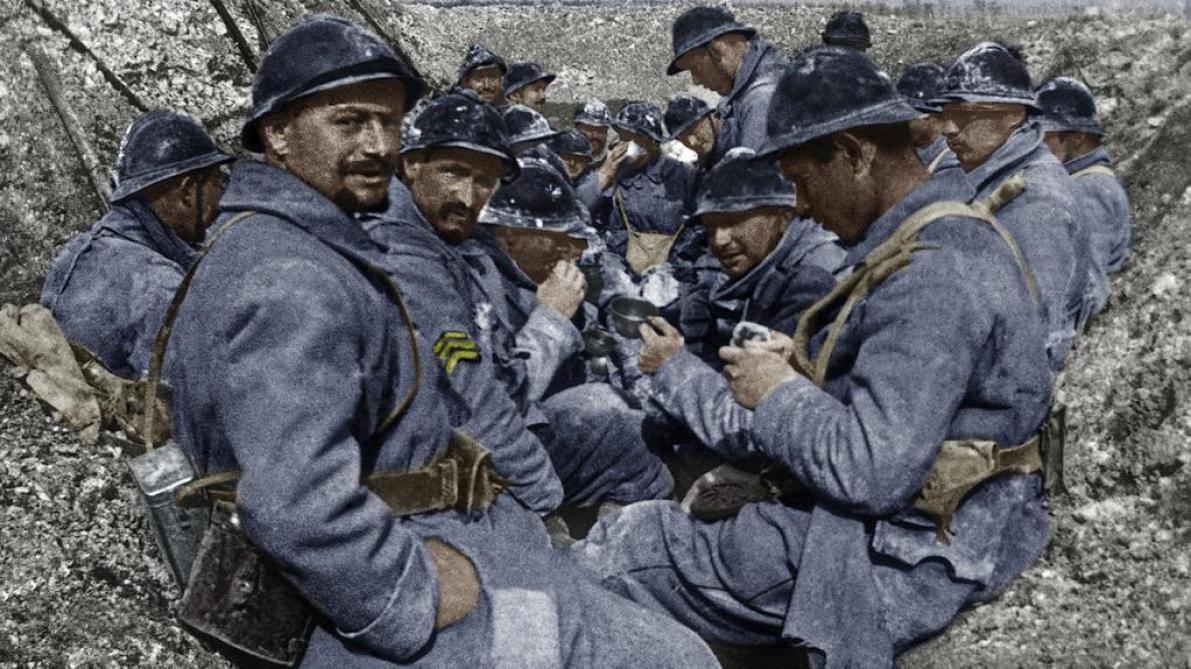 4) La guerre a été une guerre très violente. Explique pourquoi. Donne des exemples de violence subies par les soldats ?……………………………………………………………………………………………………………………………………………………………………..……………………………………………………………………………………………………………………………………………………………………..……………………………………………………………………………………………………………………………………………………………………..5) J’écris en dessous de chaque photographie ce que c’est : 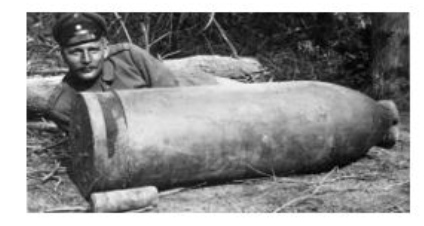 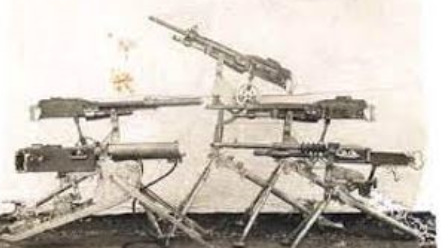 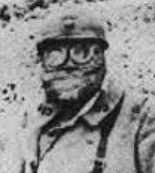 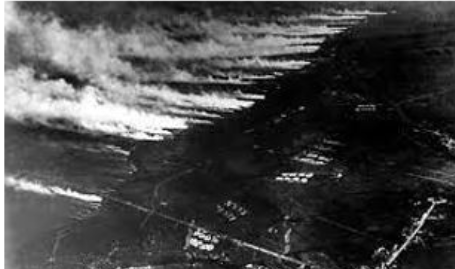 ……………………………………………..	  …………………………………………….	  …………………………    ……………………………………………..Compétence                                   Niveau de maitrise1234Maitriser le vocabulaire spécifique (ex1, 2,3 et 5)Restituer des faits en lien avec le programme de 3ème. (ex 3 et 4)